ПОСТАНОВЛЕНИЕ                                                         JÖП               от  «  06   »     апреля     2010г.  №   1     _ с. Ортолык"О представлении гражданами, претендующими на замещение должностей муниципальной службы сельской администрации Ортолыкского сельского поселения Кош-Агачского района, и муниципальными служащими сельской администрации Ортолыкского сельского поселения Кош-Агачского района сведений о доходах, об имуществе и обязательствах имущественного характера"       В соответствии со статьей 15 Федерального закона от 2 марта 2007 года № 25-ФЗ "О муниципальной службе в Российской Федерации", статьей 8 Федерального закона от 25 декабря 2008 года N 273-ФЗ "О противодействии коррупции" постановляю:        1. Утвердить прилагаемые:      а) Положение о представлении гражданами, претендующими на замещение должностей муниципальной службы сельской администрации Ортолыкского сельского поселения Кош-Агачского района, и муниципальными служащими сельской администрации Ортолыкского сельского поселения Кош-Агачского района, сведений о доходах, об имуществе и обязательствах имущественного характера;    б) форму справки о доходах, об имуществе и обязательствах имущественного характера гражданина, претендующего на замещение должности муниципальной службы сельской администрации Ортолыкского сельского поселения Кош-Агачского района;    в) форму справки о доходах, об имуществе и обязательствах имущественного характера супруги (супруга) и несовершеннолетних детей гражданина, претендующего на замещение должности муниципальной службы;     г) форму справки о доходах, об имуществе и обязательствах имущественного характера муниципального служащего сельской администрации Ортолыкского сельского поселения Кош-Агачского района;     д) форму справки о доходах, об имуществе и обязательствах имущественного характера супруги (супруга) и несовершеннолетних детей муниципального служащего сельской администрации Ортолыкского сельского поселения Кош-Агачского района.Глава сельской администрацииОртолыкского сельского поселения                                                  Э.Б.АлматовУтверждено  Постановлением главы                                                                         администрации            Ортолыкского сельского поселения              Кош-Агачского района            от «   06  »  апреля 2010г. № _1_     Положение
о представлении гражданами, претендующими на замещение должностей 
муниципальной службы сельской администрации Ортолыкского сельского поселения Кош-Агачского района, и муниципальными 
служащими сельской администрации Ортолыкского сельского поселения Кош-Агачского района сведений о доходах, об имуществе
и обязательствах имущественного характера
1. Настоящим Положением определяется порядок представления гражданами, претендующими на замещение должностей муниципальной службы сельской администрации Ортолыкского сельского поселения Кош-Агачского района (далее - должности муниципальной службы), и муниципальными служащими сельской администрации Ортолыкского сельского поселения Кош-Агачского района (далее – муниципальные служащие) сведений о полученных ими доходах, об имуществе, принадлежащем им на праве собственности, и об их обязательствах имущественного характера, а также сведений о доходах супруги (супруга) и несовершеннолетних детей, об имуществе, принадлежащем им на праве собственности, и об их обязательствах имущественного характера (далее - сведения о доходах, об имуществе и обязательствах имущественного характера).2. Обязанность представлять сведения о доходах, об имуществе и обязательствах имущественного характера в соответствии с федеральными законами возлагается на гражданина, претендующего на замещение должности муниципальной службы (далее - гражданин), предусмотренной Перечнем должностей муниципальной службы в сельской администрации Ортолыкского сельского поселения Кош-Агачского района, при назначении на которые граждане и при замещении которых муниципальные служащие  обязаны представлять сведения о своих доходах, об имуществе и обязательствах имущественного характера, а также сведения о доходах, об имуществе и обязательствах имущественного характера своих супруги (супруга) и несовершеннолетних детей, утвержденным Постановлением главы администрации сельской администрации Ортолыкского сельского поселения Кош-Агачского района от 01.09.2009 г. № 218  (далее - перечень должностей), и на муниципального служащего, замещающего должность муниципальной службы, предусмотренную перечнем должностей.3. Сведения о доходах, об имуществе и обязательствах имущественного характера представляются по утвержденным формам справок:а) гражданами - при назначении на должности муниципальной службы, предусмотренные перечнем должностей;б) муниципальными служащими, замещающими должности муниципальной службы, предусмотренные перечнем должностей - ежегодно, не позднее 30 апреля года, следующего за отчетным.4. Гражданин при назначении на должность муниципальной службы представляет:а) сведения о своих доходах, полученных от всех источников (включая доходы по прежнему месту работы или месту замещения выборной должности, пенсии, пособия, иные выплаты) за календарный год, предшествующий году подачи документов для замещения должности муниципальной службы, а также сведения об имуществе, принадлежащем ему на праве собственности, и о своих обязательствах имущественного характера по состоянию на первое число месяца, предшествующего месяцу подачи документов для замещения должности муниципальной службы (на отчетную дату);б) сведения о доходах супруги (супруга) и несовершеннолетних детей, полученных от всех источников (включая заработную плату, пенсии, пособия, иные выплаты) за календарный год, предшествующий году подачи гражданином документов для замещения должности муниципальной службы, а также сведения об имуществе, принадлежащем им на праве собственности, и об их обязательствах имущественного характера по состоянию на первое число месяца, предшествующего месяцу подачи гражданином документов для замещения должности муниципальной службы (на отчетную дату).5. Муниципальный служащий представляет ежегодно:а) сведения о своих доходах, полученных за отчетный период (с 1 января по 31 декабря) от всех источников (включая денежное содержание, пенсии, пособия, иные выплаты), а также сведения об имуществе, принадлежащем ему на праве собственности, и о своих обязательствах имущественного характера по состоянию на конец отчетного периода;б) сведения о доходах супруги (супруга) и несовершеннолетних детей, полученных за отчетный период (с 1 января по 31 декабря) от всех источников (включая заработную плату, пенсии, пособия, иные выплаты), а также сведения об имуществе, принадлежащем им на праве собственности, и об их обязательствах имущественного характера по состоянию на конец отчетного периода.6. Сведения о доходах, об имуществе и обязательствах имущественного характера представляются в кадровую службу  органа местного самоуправления.7. В случае, если гражданин или муниципальный служащий обнаружили, что в представленных ими в кадровую службу органа местного самоуправления сведениях о доходах, об имуществе и обязательствах имущественного характера не отражены или не полностью отражены какие-либо сведения либо имеются ошибки, они вправе представить уточненные сведения в порядке, установленном настоящим Положением.Уточненные сведения, представленные муниципальным служащим после истечения срока, указанного в подпункте "б" пункта 3 настоящего Положения, не считаются представленными с нарушением срока.8. В случае непредставления по объективным причинам муниципальным служащим сведений о доходах, об имуществе и обязательствах имущественного характера супруги (супруга) и несовершеннолетних детей данный факт подлежит рассмотрению на соответствующей комиссии по соблюдению требований к служебному поведению муниципальных служащих и урегулированию конфликта интересов.9. Проверка достоверности и полноты сведений о доходах, об имуществе и обязательствах имущественного характера, представленных в соответствии с настоящим Положением гражданином и муниципальным служащим, осуществляется в соответствии с положением о проверке достоверности и полноты сведений, представляемых гражданами, претендующими на замещение должностей муниципальной службы, и муниципальными служащими сельской администрации Ортолыкского сельского поселения Кош-Агачского района, и соблюдения муниципальными служащими сельской администрации Ортолыкского сельского поселения Кош-Агачского района требований к служебному поведению, утверждаемым Главой сельской администрации Ортолыкского сельского поселения Кош-Агачского района.10. Сведения о доходах, об имуществе и обязательствах имущественного характера, представляемые в соответствии с настоящим Положением гражданином и муниципальным служащим, являются сведениями конфиденциального характера, если федеральным законом они не отнесены к сведениям, составляющим государственную тайну.Эти сведения предоставляются руководителю органа местного самоуправления и другим должностным лицам органа местного самоуправления, наделенным полномочиями назначать на должность и освобождать от должности муниципальных служащих.11. Муниципальные служащие, в должностные обязанности которых входит работа со сведениями о доходах, об имуществе и обязательствах имущественного характера, виновные в их разглашении или использовании в целях, не предусмотренных законодательством Российской Федерации, несут ответственность в соответствии с законодательством Российской Федерации.12. Сведения о доходах, об имуществе и обязательствах имущественного характера, представленные в соответствии с настоящим Положением гражданином при назначении на должность муниципальной службы, а также представляемые муниципальным служащим ежегодно, и информация о результатах проверки достоверности и полноты этих сведений приобщаются к личному делу муниципального служащего.В случае, если гражданин, представивший в кадровую службу органа местного самоуправления справки о своих доходах, об имуществе и обязательствах имущественного характера, а также о доходах, об имуществе и обязательствах имущественного характера своих супруги (супруга) и несовершеннолетних детей, не были назначены на муниципальной службы, включенную в перечень должностей, эти справки возвращаются им по их письменному заявлению вместе с другими документами.13. В случае непредставления или представления заведомо ложных сведений о доходах, об имуществе и обязательствах имущественного характера гражданин не может быть назначен на должность муниципальной службы, а муниципальный служащий освобождается от должности муниципальной службы или подвергается иным видам дисциплинарной ответственности в соответствии с законодательством Российской Федерации.             УтвержденаПостановлением главы администрацииСельской администрации Ортолыкского сельского поселения Кош-Агачского района от «         »                      2010г. № __     В ________________________________________________________________
(указывается наименование кадрового подразделения
органа местного самоуправления)Справка
о доходах, об имуществе и обязательствах имущественного
характера гражданина, претендующего на замещение должности
муниципальной службы МО «Ортолыкское сельское поселение»    Я, _________________________________________________________________________________________________________________________________________________________,(фамилия, имя, отчество, дата рождения)__________________________________________________________________________________________________________________________________________________________________________________________,(основное место работы или службы, занимаемая должность; в случае  отсутствияосновного места работы или службы - род занятий)проживающий по адресу: _______________________________________________________________________(адрес места жительства)_____________________________________________________________________________________________,сообщаю  сведения  <1> о своих доходах, об  имуществе,  принадлежащем   мне на праве   собственности,   о   вкладах  в  банках,  ценных  бумагах,  об обязательствах имущественного характера:    --------------------------------<1> Сведения, за исключением сведений о доходах, указываются по состоянию на 1-е число месяца, предшествующего месяцу подачи документов для замещения должности муниципальной службы (на отчетную дату).Раздел 1. Сведения о доходах <1>┌───┬─────────────────────────────────────┬────────────┐│ N │             Вид дохода              │ Величина   ││п/п│                                     │ дохода <2> ││   │                                     │   (руб.)   │├───┼─────────────────────────────────────┼────────────┤│ 1 │                  2                  │     3      │├───┼─────────────────────────────────────┼────────────┤│1  │Доход по основному месту работы      │            │├───┼─────────────────────────────────────┼────────────┤│2  │Доход от педагогической деятельности │            │├───┼─────────────────────────────────────┼────────────┤│3  │Доход от научной деятельности        │            │├───┼─────────────────────────────────────┼────────────┤│4  │Доход от иной творческой деятельности│            │├───┼─────────────────────────────────────┼────────────┤│5  │Доход от вкладов в банках и иных     │            ││   │кредитных организациях               │            │├───┼─────────────────────────────────────┼────────────┤│6  │Доход от ценных бумаг и долей участия│            ││   │в коммерческих   организациях        │            │├───┼─────────────────────────────────────┼────────────┤│7  │Иные доходы (указать вид дохода):    │            ││   │1)                                   │            ││   │2)                                   │            ││   │3)                                   │            │├───┼─────────────────────────────────────┼────────────┤│8  │Итого доход за отчетный период       │            │└───┴─────────────────────────────────────┴────────────┘    --------------------------------<1> Указываются доходы (включая пенсии, пособия, иные выплаты) за год, предшествующий году подачи документов для замещения должности муниципальной службы.<2> Доход, полученный в иностранной валюте, указывается в рублях по курсу Банка России на дату получения дохода.Раздел 2. Сведения об имуществе2.1. Недвижимое имущество┌───┬───────────────────────┬────────────┬────────────┬─────────┐│ N │  Вид и наименование   │    Вид     │   Место    │ Площадь ││п/п│       имущества       │собственнос-│ нахождения │ (кв.м)  ││   │                       │     ти     │  (адрес)   │         ││   │                       │    <1>     │            │         │├───┼───────────────────────┼────────────┼────────────┼─────────┤│ 1 │           2           │     3      │     4      │    5    │├───┼───────────────────────┼────────────┼────────────┼─────────┤│1  │Земельные участки <2>: │            │            │         ││   │1)                     │            │            │         ││   │2)                     │            │            │         ││   │3)                     │            │            │         │├───┼───────────────────────┼────────────┼────────────┼─────────┤│2  │Жилые дома:            │            │            │         ││   │1)                     │            │            │         ││   │2)                     │            │            │         ││   │3)                     │            │            │         │├───┼───────────────────────┼────────────┼────────────┼─────────┤│3  │Квартиры:              │            │            │         ││   │1)                     │            │            │         ││   │2)                     │            │            │         ││   │3)                     │            │            │         │├───┼───────────────────────┼────────────┼────────────┼─────────┤│4  │Дачи:                  │            │            │         ││   │1)                     │            │            │         ││   │2)                     │            │            │         ││   │3)                     │            │            │         │├───┼───────────────────────┼────────────┼────────────┼─────────┤│5  │Гаражи:                │            │            │         ││   │1)                     │            │            │         ││   │2)                     │            │            │         ││   │3)                     │            │            │         │├───┼───────────────────────┼────────────┼────────────┼─────────┤│6  │Иное недвижимое        │            │            │         ││   │имущество:             │            │            │         ││   │1)                     │            │            │         ││   │2)                     │            │            │         ││   │3)                     │            │            │         │└───┴───────────────────────┴────────────┴────────────┴─────────┘  --------------------------------<1> Указывается вид собственности (индивидуальная, общая); для совместной собственности указываются иные лица (Ф.И.О. или наименование), в собственности которых находится имущество; для долевой собственности указывается доля гражданина, претендующего на замещение должности муниципальной службы, который представляет сведения.<2> Указывается вид земельного участка (пая, доли): под индивидуальное жилищное строительство, дачный, садовый, приусадебный, огородный и другие.2.2. Транспортные средства┌───┬──────────────────────────┬────────────┬───────────────────┐│ N │Вид и марка транспортного │    Вид     │ Место регистрации ││п/п│         средства         │собственнос-│                   ││   │                          │     ти     │                   ││   │                          │    <1>     │                   │├───┼──────────────────────────┼────────────┼───────────────────┤│ 1 │            2             │     3      │         4         │├───┼──────────────────────────┼────────────┼───────────────────┤│1  │Автомобили легковые:      │            │                   ││   │1)                        │            │                   ││   │2)                        │            │                   │├───┼──────────────────────────┼────────────┼───────────────────┤│2  │Автомобили грузовые:      │            │                   ││   │1)                        │            │                   ││   │2)                        │            │                   │├───┼──────────────────────────┼────────────┼───────────────────┤│3  │Автоприцепы:              │            │                   ││   │1)                        │            │                   ││   │2)                        │            │                   │├───┼──────────────────────────┼────────────┼───────────────────┤│4  │Мототранспортные средства:│            │                   ││   │1)                        │            │                   ││   │2)                        │            │                   │├───┼──────────────────────────┼────────────┼───────────────────┤│5  │Сельскохозяйственная      │            │                   ││   │техника:                  │            │                   ││   │1)                        │            │                   ││   │2)                        │            │                   │├───┼──────────────────────────┼────────────┼───────────────────┤│6  │Водный транспорт:         │            │                   ││   │1)                        │            │                   ││   │2)                        │            │                   │├───┼──────────────────────────┼────────────┼───────────────────┤│7  │Воздушный транспорт:      │            │                   ││   │1)                        │            │                   ││   │2)                        │            │                   │├───┼──────────────────────────┼────────────┼───────────────────┤│8  │Иные транспортные         │            │                   ││   │средства:                 │            │                   ││   │1)                        │            │                   ││   │2)                        │            │                   │└───┴──────────────────────────┴────────────┴───────────────────┘    --------------------------------<1> Указывается вид собственности (индивидуальная, общая); для совместной собственности указываются иные лица (Ф.И.О. или наименование), в собственности которых находится имущество; для долевой собственности указывается доля гражданина, претендующего на замещение должности муниципальной службы, который представляет сведения.Раздел 3. Сведения о денежных средствах, находящихся на счетах 
в банках и иных кредитных организациях┌───┬──────────────────┬───────────┬────────┬──────────┬────────┐│ N │  Наименование и  │   Вид и   │ Дата   │  Номер   │Остаток ││п/п│     адрес        │  валюта   │открытия│  счета   │  на    ││   │  банка или иной  │ счета <1> │ счета  │          │ счете  ││   │    кредитной     │           │        │          │  <2>   ││   │   организации    │           │        │          │ (руб.) │├───┼──────────────────┼───────────┼────────┼──────────┼────────┤│ 1 │        2         │     3     │   4    │    5     │   6    │├───┼──────────────────┼───────────┼────────┼──────────┼────────┤│1  │                  │           │        │          │        │├───┼──────────────────┼───────────┼────────┼──────────┼────────┤│2  │                  │           │        │          │        │├───┼──────────────────┼───────────┼────────┼──────────┼────────┤│3  │                  │           │        │          │        │├───┼──────────────────┼───────────┼────────┼──────────┼────────┤│4  │                  │           │        │          │        │├───┼──────────────────┼───────────┼────────┼──────────┼────────┤│5  │                  │           │        │          │        │├───┼──────────────────┼───────────┼────────┼──────────┼────────┤│6  │                  │           │        │          │        │├───┼──────────────────┼───────────┼────────┼──────────┼────────┤│7  │                  │           │        │          │        │└───┴──────────────────┴───────────┴────────┴──────────┴────────┘  --------------------------------<1> Указываются вид счета (депозитный, текущий, расчетный, ссудный и другие) и валюта счета.<2> Остаток на счете указывается по состоянию на отчетную дату. Для счетов в иностранной валюте остаток указывается в рублях по курсу Банка России на отчетную дату.Раздел 4. Сведения о ценных бумагах4.1. Акции и иное участие в коммерческих организациях┌──┬────────────────┬─────────────┬──────────┬────────┬────────┐│N │ Наименование и │    Место    │Уставный  │ Доля   │Основа- ││п/│                │ нахождения  │ капитал  │участия │  ние   ││п │организационно- │ организации │   <2>    │  <3>   │участия ││  │                │             │  (руб.)  │        │  <4>   ││  │ правовая форма │   (адрес)   │          │        │        ││  │                │             │          │        │        ││  │организации <1> │             │          │        │        │├──┼────────────────┼─────────────┼──────────┼────────┼────────┤│1 │       2        │      3      │    4     │   5    │   6    │├──┼────────────────┼─────────────┼──────────┼────────┼────────┤│1 │                │             │          │        │        │├──┼────────────────┼─────────────┼──────────┼────────┼────────┤│2 │                │             │          │        │        │├──┼────────────────┼─────────────┼──────────┼────────┼────────┤│3 │                │             │          │        │        │├──┼────────────────┼─────────────┼──────────┼────────┼────────┤│4 │                │             │          │        │        │├──┼────────────────┼─────────────┼──────────┼────────┼────────┤│5 │                │             │          │        │        │└──┴────────────────┴─────────────┴──────────┴────────┴────────┘    --------------------------------<1> Указываются полное или сокращенное официальное наименование организации и ее организационно-правовая форма (акционерное общество, общество с ограниченной ответственностью, товарищество, производственный кооператив и другие).<2> Уставный капитал указывается согласно учредительным документам организации по состоянию на отчетную дату. Для уставных капиталов, выраженных в иностранной валюте, уставный капитал указывается в рублях по курсу Банка России на отчетную дату.<3> Доля участия выражается в процентах от уставного капитала. Для акционерных обществ указываются также номинальная стоимость и количество акций.<4> Указываются основание приобретения доли участия (учредительный договор, приватизация, покупка, мена, дарение, наследование и другие), а также реквизиты (дата, номер) соответствующего договора или акта.4.2. Иные ценные бумаги┌──┬──────────────┬───────────┬────────────┬─────────┬─────────┐│N │  Вид ценной  │   Лицо,   │Номинальная │  Общее  │  Общая  ││п/│   бумаги     │выпустившее│  величина  │количест-│стоимость││п │     <1>      │           │обязательст-│   во    │         ││  │              │  ценную   │     ва     │         │   <2>   ││  │              │  бумагу   │   (руб.)   │         │ (руб.)  │├──┼──────────────┼───────────┼────────────┼─────────┼─────────┤│1 │      2       │     3     │     4      │    5    │    6    │├──┼──────────────┼───────────┼────────────┼─────────┼─────────┤│1 │              │           │            │         │         │├──┼──────────────┼───────────┼────────────┼─────────┼─────────┤│2 │              │           │            │         │         │├──┼──────────────┼───────────┼────────────┼─────────┼─────────┤│3 │              │           │            │         │         │├──┼──────────────┼───────────┼────────────┼─────────┼─────────┤│4 │              │           │            │         │         │├──┼──────────────┼───────────┼────────────┼─────────┼─────────┤│5 │              │           │            │         │         │├──┼──────────────┼───────────┼────────────┼─────────┼─────────┤│6 │              │           │            │         │         │└──┴──────────────┴───────────┴────────────┴─────────┴─────────┘Итого по разделу 4 "Сведения о ценных бумагах" суммарная декларированная стоимость ценных бумаг, включая доли участия в коммерческих организациях (руб.),--------------------------------<1> Указываются все ценные бумаги по видам (облигации, векселя и другие), за исключением акций, указанных в подразделе "Акции и иное участие в коммерческих организациях".<2> Указывается общая стоимость ценных бумаг данного вида исходя из стоимости их приобретения (а если ее нельзя определить - исходя из рыночной стоимости или номинальной стоимости). Для обязательств, выраженных в иностранной валюте, стоимость указывается в рублях по курсу Банка России на отчетную дату.Раздел 5. Сведения об обязательствах имущественного характера5.1. Объекты недвижимого имущества, находящиеся в пользовании <1>┌──┬────────────┬─────────────┬─────────────┬─────────┬────────┐│N │ Вид        │Вид и сроки  │Основание    │Место    │Площадь ││  │ имущества  │ пользования │пользования<4│нахожде- │(кв. м) ││п/│    <2>     │     <3>     │      >      │  ния    │        ││п │            │             │             │ (адрес) │        │├──┼────────────┼─────────────┼─────────────┼─────────┼────────┤│1 │     2      │      3      │      4      │    5    │   6    │├──┼────────────┼─────────────┼─────────────┼─────────┼────────┤│1 │            │             │             │         │        │├──┼────────────┼─────────────┼─────────────┼─────────┼────────┤│2 │            │             │             │         │        │├──┼────────────┼─────────────┼─────────────┼─────────┼────────┤│3 │            │             │             │         │        │└──┴────────────┴─────────────┴─────────────┴─────────┴────────┘--------------------------------<1> Указываются по состоянию на отчетную дату.<2> Указывается вид недвижимого имущества (земельный участок, жилой дом, дача и другие).<3> Указываются вид пользования (аренда, безвозмездное пользование и другие) и сроки пользования.<4> Указываются основание пользования (договор, фактическое предоставление и другие), а также реквизиты (дата, номер) соответствующего договора или акта.5.2. Прочие обязательства <1>┌──┬────────────┬─────────┬────────────┬───────────┬───────────┐│N │Содержание  │Кредитор │Основание   │   Сумма   │  Условия  ││  │обязательст-│(должник)│возникнове- │обязательс-│обязательс-││п/│     ва     │   <3>   │    ния     │   тва     │    тва    ││п │    <2>     │         │    <4>     │<5> (руб.) │    <6>    │├──┼────────────┼─────────┼────────────┼───────────┼───────────┤│1 │     2      │    3    │     4      │     5     │     6     │├──┼────────────┼─────────┼────────────┼───────────┼───────────┤│1 │            │         │            │           │           │├──┼────────────┼─────────┼────────────┼───────────┼───────────┤│2 │            │         │            │           │           │├──┼────────────┼─────────┼────────────┼───────────┼───────────┤│3 │            │         │            │           │           │└──┴────────────┴─────────┴────────────┴───────────┴───────────┘    Достоверность и полноту настоящих сведений подтверждаю."____" ___________ 20____ г. _______________________________________________________________                          (подпись гражданина, претендующего на замещение                                должности муниципальной службы)________________________________________________________________________________________                            (Ф.И.О. и подпись лица, принявшего справку)--------------------------------<1> Указываются имеющиеся на отчетную дату срочные обязательства финансового характера на сумму, превышающую 100-кратный размер минимальной оплаты труда, установленный на отчетную дату.<2> Указывается существо обязательства (заем, кредит и другие).<3> Указывается вторая сторона обязательства: кредитор или должник, его фамилия, имя и отчество (наименование юридического лица), адрес.<4> Указываются основание возникновения обязательства (договор, передача денег или имущества и другие), а также реквизиты (дата, номер) соответствующего договора или акта.<5> Указывается сумма основного обязательства (без суммы процентов). Для обязательств, выраженных в иностранной валюте, сумма указывается в рублях по курсу Банка России на отчетную дату.<6> Указываются годовая процентная ставка обязательства, заложенное в обеспечение обязательства имущество, выданные в обеспечение обязательства гарантии и поручительства.УтвержденаПостановлением главы администрацииСельской администрации Ортолыкского сельского поселения Кош-Агачского района от «         »                      2010г. № __     В _______________________________________________________________
(указывается наименование кадрового подразделения органа местного самоуправления)Справка
о доходах, об имуществе и обязательствах имущественного
характера супруги (супруга) и несовершеннолетних детей
муниципального служащего  МО «Ортолыкское сельское поселение»<1>    Я, _________________________________________________________________________________________________________________________________________,(фамилия, имя, отчество, дата рождения)_________________________________________________________________________________________________________________________________________________,(основное место работы или службы, занимаемая должность; в случаеотсутствия основного места работы или службы - род занятий)проживающий по адресу: _________________________________________________(адрес места жительства)________________________________________________________________________,сообщаю сведения <2> о доходах моей (моего) _____________________________                                                              (супруги (супруга),_________________________________________________________________________           несовершеннолетней дочери, несовершеннолетнего сына)________________________________________________________________________,                  (фамилия, имя, отчество, дата рождения)________________________________________________________________________,     (основное место работы или службы, занимаемая должность; в случаеотсутствия основного места работы или службы - род занятий) об  имуществе,принадлежащем ей (ему) на праве собственности,   о   вкладах в банках,ценных бумагах, об  обязательствах имущественного характера:--------------------------------<1> Сведения представляются отдельно на супругу (супруга) и на каждого из несовершеннолетних детей гражданина, претендующего на замещение должности муниципальной службы, который представляет сведения.<2> Сведения, за исключением сведений о доходах, указываются по состоянию на 1-е число месяца, предшествующего месяцу подачи документов для замещения должности муниципальной службы (на отчетную дату).Раздел 1. Сведения о доходах <1>┌───┬─────────────────────────────────────────────┬─────────────┐│ N │                 Вид дохода                  │  Величина   ││п/п│                                             │дохода <2>   ││   │                                             │   (руб.)    │├───┼─────────────────────────────────────────────┼─────────────┤│ 1 │                      2                      │      3      │├───┼─────────────────────────────────────────────┼─────────────┤│1  │Доход по основному месту работы              │             │├───┼─────────────────────────────────────────────┼─────────────┤│2  │Доход от педагогической деятельности         │             │├───┼─────────────────────────────────────────────┼─────────────┤│3  │Доход от научной деятельности                │             │├───┼─────────────────────────────────────────────┼─────────────┤│4  │Доход от иной творческой деятельности        │             │├───┼─────────────────────────────────────────────┼─────────────┤│5  │Доход от вкладов в банках и иных кредитных   │             ││   │организациях                                 │             │├───┼─────────────────────────────────────────────┼─────────────┤│6  │Доход от ценных бумаг и долей участия в      │             ││   │коммерческих   организациях                  │             │├───┼─────────────────────────────────────────────┼─────────────┤│7  │Иные доходы (указать вид дохода):            │             ││   │1)                                           │             ││   │2)                                           │             ││   │3)                                           │             │├───┼─────────────────────────────────────────────┼─────────────┤│8  │Итого доход за отчетный период               │             │└───┴─────────────────────────────────────────────┴─────────────┘    --------------------------------<1> Указываются доходы (включая пенсии, пособия, иные выплаты) за год, предшествующий году подачи документов для замещения должности муниципальной службы.<2> Доход, полученный в иностранной валюте, указывается в рублях по курсу Банка России на дату получения дохода.Раздел 2. Сведения об имуществе2.1. Недвижимое имущество┌───┬────────────────────────┬───────────┬─────────────┬────────┐│ N │   Вид и наименование   │    Вид    │    Место    │Площадь ││п/п│       имущества        │собственно-│ нахождения  │ (кв.м) ││   │                        │    сти    │   (адрес)   │        ││   │                        │    <1>    │             │        │├───┼────────────────────────┼───────────┼─────────────┼────────┤│ 1 │           2            │     3     │      4      │   5    │├───┼────────────────────────┼───────────┼─────────────┼────────┤│1  │Земельные участки <2>:  │           │             │        ││   │1)                      │           │             │        ││   │2)                      │           │             │        ││   │3)                      │           │             │        │├───┼────────────────────────┼───────────┼─────────────┼────────┤│2  │Жилые дома:             │           │             │        ││   │1)                      │           │             │        ││   │2)                      │           │             │        ││   │3)                      │           │             │        │├───┼────────────────────────┼───────────┼─────────────┼────────┤│3  │Квартиры:               │           │             │        ││   │1)                      │           │             │        ││   │2)                      │           │             │        ││   │3)                      │           │             │        │├───┼────────────────────────┼───────────┼─────────────┼────────┤│4  │Дачи:                   │           │             │        ││   │1)                      │           │             │        ││   │2)                      │           │             │        ││   │3)                      │           │             │        │├───┼────────────────────────┼───────────┼─────────────┼────────┤│5  │Гаражи:                 │           │             │        ││   │1)                      │           │             │        ││   │2)                      │           │             │        ││   │3)                      │           │             │        │├───┼────────────────────────┼───────────┼─────────────┼────────┤│6  │Иное недвижимое         │           │             │        ││   │имущество:              │           │             │        ││   │1)                      │           │             │        ││   │2)                      │           │             │        ││   │3)                      │           │             │        │└───┴────────────────────────┴───────────┴─────────────┴────────┘    --------------------------------<1> Указывается вид собственности (индивидуальная, общая); для совместной собственности указываются иные лица (Ф.И.О. или наименование), в собственности которых находится имущество; для долевой собственности указывается доля члена семьи гражданина, претендующего на замещение должности муниципальной службы, который представляет сведения.<2> Указывается вид земельного участка (пая, доли): под индивидуальное жилищное строительство, дачный, садовый, приусадебный, огородный и другие.2.2. Транспортные средства┌─────┬────────────────────────┬───────────┬────────────────────┐│  N  │      Вид и марка       │    Вид    │ Место регистрации  ││ п/п │ транспортного средства │собственно-│                    ││     │                        │    сти    │                    ││     │                        │    <1>    │                    │├─────┼────────────────────────┼───────────┼────────────────────┤│  1  │           2            │     3     │         4          │├─────┼────────────────────────┼───────────┼────────────────────┤│1    │Автомобили легковые:    │           │                    ││     │1)                      │           │                    ││     │2)                      │           │                    │├─────┼────────────────────────┼───────────┼────────────────────┤│2    │Автомобили грузовые:    │           │                    ││     │1)                      │           │                    ││     │2)                      │           │                    │├─────┼────────────────────────┼───────────┼────────────────────┤│3    │Автоприцепы:            │           │                    ││     │1)                      │           │                    ││     │2)                      │           │                    │├─────┼────────────────────────┼───────────┼────────────────────┤│4    │Мототранспортные        │           │                    ││     │средства:               │           │                    ││     │1)                      │           │                    ││     │2)                      │           │                    │├─────┼────────────────────────┼───────────┼────────────────────┤│5    │Сельскохозяйственная    │           │                    ││     │техника:                │           │                    ││     │1)                      │           │                    ││     │2)                      │           │                    │├─────┼────────────────────────┼───────────┼────────────────────┤│6    │Водный транспорт:       │           │                    ││     │1)                      │           │                    ││     │2)                      │           │                    │├─────┼────────────────────────┼───────────┼────────────────────┤│7    │Воздушный транспорт:    │           │                    ││     │1)                      │           │                    ││     │2)                      │           │                    │├─────┼────────────────────────┼───────────┼────────────────────┤│8    │Иные транспортные       │           │                    ││     │средства:               │           │                    ││     │1)                      │           │                    ││     │2)                      │           │                    │└─────┴────────────────────────┴───────────┴────────────────────┘    --------------------------------<1> Указывается вид собственности (индивидуальная, общая); для совместной собственности указываются иные лица (Ф.И.О. или наименование), в собственности которых находится имущество; для долевой собственности указывается доля члена семьи гражданина, претендующего на замещение должности муниципальной службы, который представляет сведения.Раздел 3. Сведения о денежных средствах, находящихся на счетах 
в банках и иных кредитных организациях┌───┬───────────────────┬───────────┬───────┬────────┬─────────┐│N  │  Наименование и   │   Вид и   │Дата   │ Номер  │ Остаток ││п/п│    адрес банка    │  валюта   │откры- │ счета  │   на    ││   │или иной кредитной │ счета <1> │ тия   │        │счете <2>││   │                   │           │ счета │        │ (руб.)  ││   │    организации    │           │       │        │         │├───┼───────────────────┼───────────┼───────┼────────┼─────────┤│ 1 │         2         │     3     │   4   │   5    │    6    │├───┼───────────────────┼───────────┼───────┼────────┼─────────┤│1  │                   │           │       │        │         │├───┼───────────────────┼───────────┼───────┼────────┼─────────┤│2  │                   │           │       │        │         │├───┼───────────────────┼───────────┼───────┼────────┼─────────┤│3  │                   │           │       │        │         │├───┼───────────────────┼───────────┼───────┼────────┼─────────┤│4  │                   │           │       │        │         │├───┼───────────────────┼───────────┼───────┼────────┼─────────┤│5  │                   │           │       │        │         │└───┴───────────────────┴───────────┴───────┴────────┴─────────┘    --------------------------------<1> Указываются вид счета (депозитный, текущий, расчетный, ссудный и другие) и валюта счета.<2> Остаток на счете указывается по состоянию на отчетную дату. Для счетов в иностранной валюте остаток указывается в рублях по курсу Банка России на отчетную дату.Раздел 4. Сведения о ценных бумагах4.1. Акции и иное участие в коммерческих организациях┌──┬────────────────┬───────────────┬────────┬───────┬─────────┐│N │ Наименование и │  Место        │Уставный│Доля   │Основание││п/│                │ нахождения    │        │участия│участия  ││п │организационно- │ организации   │капитал │  <3>  │   <4>   ││  │                │    (адрес)    │        │       │         ││  │ правовая форма │               │  <2>   │       │         ││  │                │               │ (руб.) │       │         ││  │организации <1> │               │        │       │         │├──┼────────────────┼───────────────┼────────┼───────┼─────────┤│1 │       2        │       3       │   4    │   5   │    6    │├──┼────────────────┼───────────────┼────────┼───────┼─────────┤│1 │                │               │        │       │         │├──┼────────────────┼───────────────┼────────┼───────┼─────────┤│2 │                │               │        │       │         │├──┼────────────────┼───────────────┼────────┼───────┼─────────┤│3 │                │               │        │       │         │├──┼────────────────┼───────────────┼────────┼───────┼─────────┤│4 │                │               │        │       │         │├──┼────────────────┼───────────────┼────────┼───────┼─────────┤│5 │                │               │        │       │         │└──┴────────────────┴───────────────┴────────┴───────┴─────────┘    --------------------------------<1> Указываются полное или сокращенное официальное наименование организации и ее организационно-правовая форма (акционерное общество, общество с ограниченной ответственностью, товарищество, производственный кооператив и другие).<2> Уставный капитал указывается согласно учредительным документам организации по состоянию на отчетную дату. Для уставных капиталов, выраженных в иностранной валюте, уставный капитал указывается в рублях по курсу Банка России на отчетную дату.<3> Доля участия выражается в процентах от уставного капитала. Для акционерных обществ указываются также номинальная стоимость и количество акций.<4> Указываются основание приобретения доли участия (учредительный договор, приватизация, покупка, мена, дарение, наследование и другие), а также реквизиты (дата, номер) соответствующего договора или акта.4.2. Иные ценные бумаги┌──┬─────────────┬────────────┬────────────┬─────────┬─────────┐│N │ Вид ценной  │Лицо,       │Номинальная │Общее    │Общая    ││п/│ бумаги <1>  │выпустившее │            │количест-│стоимость││п │             │            │  величина  │   во    │         ││  │             │   ценную   │            │         │ <2>     ││  │             │   бумагу   │обязательст-│         │ (руб.)  ││  │             │            │   ва       │         │         ││  │             │            │   (руб.)   │         │         │├──┼─────────────┼────────────┼────────────┼─────────┼─────────┤│1 │2            │3           │4           │5        │6        │├──┼─────────────┼────────────┼────────────┼─────────┼─────────┤│1 │             │            │            │         │         │├──┼─────────────┼────────────┼────────────┼─────────┼─────────┤│2 │             │            │            │         │         │├──┼─────────────┼────────────┼────────────┼─────────┼─────────┤│3 │             │            │            │         │         │├──┼─────────────┼────────────┼────────────┼─────────┼─────────┤│4 │             │            │            │         │         │├──┼─────────────┼────────────┼────────────┼─────────┼─────────┤│5 │             │            │            │         │         │├──┼─────────────┼────────────┼────────────┼─────────┼─────────┤│6 │             │            │            │         │         │└──┴─────────────┴────────────┴────────────┴─────────┴─────────┘Итого по разделу 4 "Сведения о ценных бумагах" суммарная декларированная стоимость ценных бумаг, включая доли участия в коммерческих организациях (руб.), _________--------------------------------<1> Указываются все ценные бумаги по видам (облигации, векселя и другие), за исключением акций, указанных в подразделе "Акции и иное участие в коммерческих организациях".<2> Указывается общая стоимость ценных бумаг данного вида исходя из стоимости их приобретения (а если ее нельзя определить - исходя из рыночной стоимости или номинальной стоимости). Для обязательств, выраженных в иностранной валюте, стоимость указывается в рублях по курсу Банка России на отчетную дату.Раздел 5. Сведения об обязательствах имущественного характера5.1. Объекты недвижимого имущества, находящиеся в пользовании <1>┌──┬────────┬────────────┬──────────────┬──────────────┬───────┐│N │ Вид    │Вид и сроки │ Основание    │    Место     │Площадь││  │имущест-│            │ пользования  │ нахождения   │(кв. м)││п/│   ва   │пользования │     <4>      │   (адрес)    │       ││п │  <2>   │    <3>     │              │              │       │├──┼────────┼────────────┼──────────────┼──────────────┼───────┤│1 │   2    │     3      │      4       │      5       │   6   │├──┼────────┼────────────┼──────────────┼──────────────┼───────┤│1 │        │            │              │              │       │├──┼────────┼────────────┼──────────────┼──────────────┼───────┤│2 │        │            │              │              │       │├──┼────────┼────────────┼──────────────┼──────────────┼───────┤│3 │        │            │              │              │       │├──┼────────┼────────────┼──────────────┼──────────────┼───────┤│3 │        │            │              │              │       │├──┼────────┼────────────┼──────────────┼──────────────┼───────┤│4 │        │            │              │              │       │└──┴────────┴────────────┴──────────────┴──────────────┴───────┘    --------------------------------<1> Указываются по состоянию на отчетную дату.<2> Указывается вид недвижимого имущества (земельный участок, жилой дом, дача и другие).<3> Указываются вид пользования (аренда, безвозмездное пользование и другие) и сроки пользования.<4> Указываются основание пользования (договор, фактическое предоставление и другие), а также реквизиты (дата, номер) соответствующего договора или акта.5.2. Прочие обязательства <1>┌──┬──────────┬────────┬────────────┬───────────┬──────────────┐│N │Содержание│Кредитор│Основание   │Сумма      │  Условия     ││п/│          │        │возникнове- │обязательс-│обязательства ││п │обязатель-│(должник│    ния     │   тва     │     <6>      ││  │   ства   │   )    │    <4>     │<5> (руб.) │              ││  │   <2>    │  <3>   │            │           │              │├──┼──────────┼────────┼────────────┼───────────┼──────────────┤│1 │    2     │   3    │     4      │     5     │      6       │├──┼──────────┼────────┼────────────┼───────────┼──────────────┤│1 │          │        │            │           │              │├──┼──────────┼────────┼────────────┼───────────┼──────────────┤│2 │          │        │            │           │              │├──┼──────────┼────────┼────────────┼───────────┼──────────────┤│3 │          │        │            │           │              │└──┴──────────┴────────┴────────────┴───────────┴──────────────┘    Достоверность и полноту настоящих сведений подтверждаю."__" ______________ 20__ г. ______________________________________________                           (подпись гражданина, претендующего на замещение                             должности муниципальной службы, который                               представляет сведения)__________________________________________________________________________                (Ф.И.О. и подпись лица, принявшего справку)--------------------------------<1> Указываются имеющиеся на отчетную дату срочные обязательства финансового характера на сумму, превышающую 100-кратный размер минимальной оплаты труда, установленный на отчетную дату.<2> Указывается существо обязательства (заем, кредит и другие).<3> Указывается вторая сторона обязательства: кредитор или должник, его фамилия, имя и отчество (наименование юридического лица), адрес.<4> Указываются основание возникновения обязательства (договор, передача денег или имущества и другие), а также реквизиты (дата, номер) соответствующего договора или акта.<5> Указывается сумма основного обязательства (без суммы процентов). Для обязательств, выраженных в иностранной валюте, сумма указывается в рублях по курсу Банка России на отчетную дату.<6> Указываются годовая процентная ставка обязательства, заложенное в обеспечение обязательства имущество, выданные в обеспечение обязательства гарантии и поручительства.УтвержденаПостановлением главы администрациисельской администрации Ортолыкского сельского поселения Кош-Агачского района от «         »                      2010г. № __     В ________________________________________________________________
(указывается наименование кадрового подразделения органа местного самоуправления) Справка
о доходах, об имуществе и обязательствах имущественного
характера муниципального служащего 
МО «Ортолыкское сельское поселение» Я, _____________________________________________________________________                   (фамилия, имя, отчество, дата рождения)_________________________________________________________________________,___________________________________________________________________________________________________________________________________________________,                   (место службы и занимаемая должность)проживающий по адресу: __________________________________________________,                                 (адрес места жительства)сообщаю  сведения о своих доходах за отчетный период с 1 января 20__ г.по   31   декабря  20__  г.,  об  имуществе,  принадлежащем  мне  на  праве собственности,  о  вкладах  в  банках,  ценных  бумагах,  об обязательствах имущественного  характера  по  состоянию  на  конец отчетного  периода (на отчетную дату):Раздел 1. Сведения о доходах <1>┌───┬─────────────────────────────────────────────┬─────────────┐│ N │                 Вид дохода                  │  Величина   ││п/п│                                             │дохода <2>   ││   │                                             │   (руб.)    │├───┼─────────────────────────────────────────────┼─────────────┤│ 1 │                      2                      │      3      │├───┼─────────────────────────────────────────────┼─────────────┤│1  │Доход по основному месту работы              │             │├───┼─────────────────────────────────────────────┼─────────────┤│2  │Доход от педагогической деятельности         │             │├───┼─────────────────────────────────────────────┼─────────────┤│3  │Доход от научной деятельности                │             │├───┼─────────────────────────────────────────────┼─────────────┤│4  │Доход от иной творческой деятельности        │             │├───┼─────────────────────────────────────────────┼─────────────┤│5  │Доход от вкладов в банках и иных кредитных   │             ││   │организациях                                 │             │├───┼─────────────────────────────────────────────┼─────────────┤│6  │Доход от ценных бумаг и долей участия в      │             ││   │коммерческих   организациях                  │             │├───┼─────────────────────────────────────────────┼─────────────┤│7  │Иные доходы (указать вид дохода):            │             ││   │1)                                           │             ││   │2)                                           │             ││   │3)                                           │             │├───┼─────────────────────────────────────────────┼─────────────┤│8  │Итого доход за отчетный период               │             │└───┴─────────────────────────────────────────────┴─────────────┘    --------------------------------<1> Указываются доходы (включая пенсии, пособия, иные выплаты) за отчетный период.<2> Доход, полученный в иностранной валюте, указывается в рублях по курсу Банка России на дату получения дохода.Раздел 2. Сведения об имуществе2.1. Недвижимое имущество┌───┬───────────────────────┬────────────┬────────────┬─────────┐│ N │  Вид и наименование   │    Вид     │   Место    │ Площадь ││п/п│       имущества       │собственнос-│ нахождения │ (кв.м)  ││   │                       │     ти     │  (адрес)   │         ││   │                       │    <1>     │            │         │├───┼───────────────────────┼────────────┼────────────┼─────────┤│ 1 │           2           │     3      │     4      │    5    │├───┼───────────────────────┼────────────┼────────────┼─────────┤│1  │Земельные участки <2>: │            │            │         ││   │1)                     │            │            │         ││   │2)                     │            │            │         ││   │3)                     │            │            │         │├───┼───────────────────────┼────────────┼────────────┼─────────┤│2  │Жилые дома:            │            │            │         ││   │1)                     │            │            │         ││   │2)                     │            │            │         ││   │3)                     │            │            │         │├───┼───────────────────────┼────────────┼────────────┼─────────┤│3  │Квартиры:              │            │            │         ││   │1)                     │            │            │         ││   │2)                     │            │            │         ││   │3)                     │            │            │         │├───┼───────────────────────┼────────────┼────────────┼─────────┤│4  │Дачи:                  │            │            │         ││   │1)                     │            │            │         ││   │2)                     │            │            │         ││   │3)                     │            │            │         │├───┼───────────────────────┼────────────┼────────────┼─────────┤│5  │Гаражи:                │            │            │         ││   │1)                     │            │            │         ││   │2)                     │            │            │         ││   │3)                     │            │            │         │├───┼───────────────────────┼────────────┼────────────┼─────────┤│6  │Иное недвижимое        │            │            │         ││   │имущество:             │            │            │         ││   │1)                     │            │            │         ││   │2)                     │            │            │         │└───┴───────────────────────┴────────────┴────────────┴─────────┘    --------------------------------<1> Указывается вид собственности (индивидуальная, общая); для совместной собственности указываются иные лица (Ф.И.О. или наименование), в собственности которых находится имущество; для долевой собственности указывается доля муниципального служащего, который представляет сведения.<2> Указывается вид земельного участка (пая, доли): под индивидуальное жилищное строительство, дачный, садовый, приусадебный, огородный и другие.2.2. Транспортные средства┌─────┬────────────────────────┬───────────┬────────────────────┐│  N  │      Вид и марка       │    Вид    │ Место регистрации  ││ п/п │ транспортного средства │собственно-│                    ││     │                        │    сти    │                    ││     │                        │    <1>    │                    │├─────┼────────────────────────┼───────────┼────────────────────┤│  1  │           2            │     3     │         4          │├─────┼────────────────────────┼───────────┼────────────────────┤│1    │Автомобили легковые:    │           │                    ││     │1)                      │           │                    ││     │2)                      │           │                    │├─────┼────────────────────────┼───────────┼────────────────────┤│2    │Автомобили грузовые:    │           │                    ││     │1)                      │           │                    ││     │2)                      │           │                    │├─────┼────────────────────────┼───────────┼────────────────────┤│3    │Автоприцепы:            │           │                    ││     │1)                      │           │                    ││     │2)                      │           │                    │├─────┼────────────────────────┼───────────┼────────────────────┤│4    │Мототранспортные        │           │                    ││     │средства:               │           │                    ││     │1)                      │           │                    ││     │2)                      │           │                    │├─────┼────────────────────────┼───────────┼────────────────────┤│5    │Сельскохозяйственная    │           │                    ││     │техника:                │           │                    ││     │1)                      │           │                    ││     │2)                      │           │                    │├─────┼────────────────────────┼───────────┼────────────────────┤│6    │Водный транспорт:       │           │                    ││     │1)                      │           │                    ││     │2)                      │           │                    │├─────┼────────────────────────┼───────────┼────────────────────┤│7    │Воздушный транспорт:    │           │                    ││     │1)                      │           │                    ││     │2)                      │           │                    │├─────┼────────────────────────┼───────────┼────────────────────┤│8    │Иные транспортные       │           │                    ││     │средства:               │           │                    ││     │1)                      │           │                    ││     │2)                      │           │                    │└─────┴────────────────────────┴───────────┴────────────────────┘    --------------------------------<1> Указывается вид собственности (индивидуальная, общая); для совместной собственности указываются иные лица (Ф.И.О. или наименование), в собственности которых находится имущество; для долевой собственности указывается доля муниципального служащего, который представляет сведения.Раздел 3. Сведения о денежных средствах, находящихся 
на счетах в банках и иных кредитных организациях┌──┬─────────────────┬─────────┬───────────┬────────┬──────────┐│N │ Наименование и  │  Вид и  │   Дата    │ Номер  │Остаток на││п/│     адрес       │ валюта  │ открытия  │ счета  │счете <2> ││п │ банка или иной  │счета    │   счета   │        │  (руб.)  ││  │                 │   <1>   │           │        │          ││  │    кредитной    │         │           │        │          ││  │   организации   │         │           │        │          │├──┼─────────────────┼─────────┼───────────┼────────┼──────────┤│1 │        2        │    3    │     4     │   5    │    6     │├──┼─────────────────┼─────────┼───────────┼────────┼──────────┤│1 │                 │         │           │        │          │├──┼─────────────────┼─────────┼───────────┼────────┼──────────┤│2 │                 │         │           │        │          │├──┼─────────────────┼─────────┼───────────┼────────┼──────────┤│3 │                 │         │           │        │          │└──┴─────────────────┴─────────┴───────────┴────────┴──────────┘    --------------------------------<1> Указываются вид счета (депозитный, текущий, расчетный, ссудный и другие) и валюта счета.<2> Остаток на счете указывается по состоянию на отчетную дату. Для счетов в иностранной валюте остаток указывается в рублях по курсу Банка России на отчетную дату.Раздел 4. Сведения о ценных бумагах4.1. Акции и иное участие в коммерческих организациях┌──┬───────────────┬──────────────┬─────────┬────────┬─────────┐│N │Наименование и │    Место     │Уставный │ Доля   │Основание││п/│               │  нахождения  │         │участия │         ││п │организационно-│организации   │ капитал │  <3>   │участия  ││  │               │   (адрес)    │  <2>    │        │   <4>   ││  │правовая форма │              │ (руб.)  │        │         ││  │               │              │         │        │         ││  │организации <1>│              │         │        │         │├──┼───────────────┼──────────────┼─────────┼────────┼─────────┤│1 │       2       │      3       │    4    │   5    │    6    │├──┼───────────────┼──────────────┼─────────┼────────┼─────────┤│1 │               │              │         │        │         │├──┼───────────────┼──────────────┼─────────┼────────┼─────────┤│2 │               │              │         │        │         │├──┼───────────────┼──────────────┼─────────┼────────┼─────────┤│3 │               │              │         │        │         │└──┴───────────────┴──────────────┴─────────┴────────┴─────────┘    --------------------------------<1> Указываются полное или сокращенное официальное наименование организации и ее организационно-правовая форма (акционерное общество, общество с ограниченной ответственностью, товарищество, производственный кооператив и другие).<2> Уставный капитал указывается согласно учредительным документам организации по состоянию на отчетную дату. Для уставных капиталов, выраженных в иностранной валюте, уставный капитал указывается в рублях по курсу Банка России на отчетную дату.<3> Доля участия выражается в процентах от уставного капитала. Для акционерных обществ указываются также номинальная стоимость и количество акций.<4> Указываются основание приобретения доли участия (учредительный договор, приватизация, покупка, мена, дарение, наследование и другие), а также реквизиты (дата, номер) соответствующего договора или акта.4.2. Иные ценные бумаги┌──┬─────────────┬─────────────┬────────────┬─────────┬────────┐│N │ Вид ценной  │  Лицо,      │Номинальная │Общее    │ Общая  ││п/│ бумаги <1>  │выпустившее  │            │количест-│        ││п │             │ценную бумагу│величина    │   во    │ стои-  ││  │             │             │обязательст-│         │мость   ││  │             │             │    ва      │         │  <2>   ││  │             │             │   (руб.)   │         │ (руб.) │├──┼─────────────┼─────────────┼────────────┼─────────┼────────┤│1 │2            │3            │4           │5        │6       │├──┼─────────────┼─────────────┼────────────┼─────────┼────────┤│1 │             │             │            │         │        │├──┼─────────────┼─────────────┼────────────┼─────────┼────────┤│2 │             │             │            │         │        │├──┼─────────────┼─────────────┼────────────┼─────────┼────────┤│3 │             │             │            │         │        │└──┴─────────────┴─────────────┴────────────┴─────────┴────────┘Итого по разделу 4 "Сведения о ценных бумагах" суммарная декларированная стоимость ценных бумаг, включая доли участия в коммерческих организациях (руб.), ____________.--------------------------------<1> Указываются все ценные бумаги по видам (облигации, векселя и другие), за исключением акций, указанных в подразделе "Акции и иное участие в коммерческих организациях".<2> Указывается общая стоимость ценных бумаг данного вида исходя из стоимости их приобретения (а если ее нельзя определить - исходя из рыночной стоимости или номинальной стоимости). Для обязательств, выраженных в иностранной валюте, стоимость указывается в рублях по курсу Банка России на отчетную дату.Раздел 5. Сведения об обязательствах имущественного характера5.1. Объекты недвижимого имущества, находящиеся в пользовании <1>┌──┬────────────┬─────────────┬──────────────┬─────────┬───────┐│N │ Вид        │Вид и сроки  │ Основание    │Место    │Площадь││п/│ имущества  │ пользования │ пользования  │нахожде- │       ││п │    <2>     │     <3>     │     <4>      │  ния    │(кв. м)││  │            │             │              │ (адрес) │       │├──┼────────────┼─────────────┼──────────────┼─────────┼───────┤│1 │2           │3            │4             │5        │6      │├──┼────────────┼─────────────┼──────────────┼─────────┼───────┤│1 │            │             │              │         │       │├──┼────────────┼─────────────┼──────────────┼─────────┼───────┤│2 │            │             │              │         │       │├──┼────────────┼─────────────┼──────────────┼─────────┼───────┤│3 │            │             │              │         │       │└──┴────────────┴─────────────┴──────────────┴─────────┴───────┘    --------------------------------<1> Указываются по состоянию на отчетную дату.<2> Указывается вид недвижимого имущества (земельный участок, жилой дом, дача и другие).<3> Указываются вид пользования (аренда, безвозмездное пользование и другие) и сроки пользования.<4> Указываются основание пользования (договор, фактическое предоставление и другие), а также реквизиты (дата, номер) соответствующего договора или акта.5.2. Прочие обязательства <1>┌──┬─────────────┬────────┬────────────┬───────────┬───────────┐│N │Содержание   │Кредитор│Основание   │Сумма      │Условия    ││п/│обязательства│        │возникнове- │обязательс-│обязательс-││п │             │(должник│    ния     │   тва     │    тва    ││  │     <2>     │   )    │    <4>     │<5> (руб.) │    <6>    ││  │             │  <3>   │            │           │           │├──┼─────────────┼────────┼────────────┼───────────┼───────────┤│1 │2            │3       │4           │5          │6          │├──┼─────────────┼────────┼────────────┼───────────┼───────────┤│1 │             │        │            │           │           │├──┼─────────────┼────────┼────────────┼───────────┼───────────┤│2 │             │        │            │           │           │├──┼─────────────┼────────┼────────────┼───────────┼───────────┤│3 │             │        │            │           │           │└──┴─────────────┴────────┴────────────┴───────────┴───────────┘    Достоверность и полноту настоящих сведений подтверждаю."___" ____________ 20___ г. ______________________________________________                                (подпись муниципального служащего)_________________________________________________________________________               (Ф.И.О. и подпись лица, принявшего справку)--------------------------------<1> Указываются имеющиеся на отчетную дату срочные обязательства финансового характера на сумму, превышающую 100-кратный размер минимальной оплаты труда, установленный на отчетную дату.<2> Указывается существо обязательства (заем, кредит и другие).<3> Указывается вторая сторона обязательства: кредитор или должник, его фамилия, имя и отчество (наименование юридического лица), адрес.<4> Указываются основание возникновения обязательства (договор, передача денег или имущества и другие), а также реквизиты (дата, номер) соответствующего договора или акта.<5> Указывается сумма основного обязательства (без суммы процентов). Для обязательств, выраженных в иностранной валюте, сумма указывается в рублях по курсу Банка России на отчетную дату.<6> Указываются годовая процентная ставка обязательства, заложенное в обеспечение обязательства имущество, выданные в обеспечение обязательства гарантии и поручительства.УтвержденаПостановлением главы администрацииСельской администрации Ортолыкского сельского поселения Кош-Агачского района от «         »                      2010г. № __     В ________________________________________________________________
(указывается наименование кадрового подразделения органа местного самоуправления)Справка
о доходах, об имуществе и обязательствах имущественного
характера супруги (супруга) и несовершеннолетних детей
муниципального служащего МО «Кош-Агачский район»
    Я, ____________________________________________________________________________________________________________________________________________,                  (фамилия, имя, отчество, дата рождения)___________________________________________________________________________________________________________________________________________________,                   (место службы, занимаемая должность)проживающий по адресу: ___________________________________________________(адрес места жительства)_________________________________________________________________________,сообщаю сведения о доходах  за отчетный  период с 1 января  20___ г. по 31декабря 20___г. моей (моего) _____________________________________________                           (супруги (супруга), несовершеннолетней дочери,                                        несовершеннолетнего сына)_________________________________________________________________________,                  (фамилия, имя, отчество, дата рождения)_________________________________________________________________________,(основное место работы или службы, занимаемая должность; в случае отсутствияосновного места работы или службы - род занятий) об  имуществе,принадлежащем ей (ему) на праве собственности,   о   вкладах в  банках,ценных  бумагах,  об обязательствах имущественного характера по состояниюна конец отчетного периода (на отчетную дату):    --------------------------------<1> Сведения представляются отдельно на супругу (супруга) и на каждого из несовершеннолетних детей муниципального служащего, который представляет сведения.Раздел 1. Сведения о доходах <1>┌───┬─────────────────────────────────────────────┬─────────────┐│ N │                 Вид дохода                  │  Величина   ││п/п│                                             │дохода <2>   ││   │                                             │   (руб.)    │├───┼─────────────────────────────────────────────┼─────────────┤│ 1 │                      2                      │      3      │├───┼─────────────────────────────────────────────┼─────────────┤│1  │Доход по основному месту работы              │             │├───┼─────────────────────────────────────────────┼─────────────┤│2  │Доход от педагогической деятельности         │             │├───┼─────────────────────────────────────────────┼─────────────┤│3  │Доход от научной деятельности                │             │├───┼─────────────────────────────────────────────┼─────────────┤│4  │Доход от иной творческой деятельности        │             │├───┼─────────────────────────────────────────────┼─────────────┤│5  │Доход от вкладов в банках и иных кредитных   │             ││   │организациях                                 │             │├───┼─────────────────────────────────────────────┼─────────────┤│6  │Доход от ценных бумаг и долей участия в      │             ││   │коммерческих   организациях                  │             │├───┼─────────────────────────────────────────────┼─────────────┤│7  │Иные доходы (указать вид дохода):            │             ││   │1)                                           │             ││   │2)                                           │             ││   │3)                                           │             │├───┼─────────────────────────────────────────────┼─────────────┤│8  │Итого доход за отчетный период               │             │└───┴─────────────────────────────────────────────┴─────────────┘    --------------------------------<1> Указываются доходы (включая пенсии, пособия, иные выплаты) за отчетный период.<2> Доход, полученный в иностранной валюте, указывается в рублях по курсу Банка России на дату получения дохода.Раздел 2. Сведения об имуществе2.1. Недвижимое имущество┌───┬───────────────────────┬────────────┬────────────┬─────────┐│ N │  Вид и наименование   │    Вид     │   Место    │ Площадь ││п/п│       имущества       │собственнос-│ нахождения │ (кв.м)  ││   │                       │     ти     │  (адрес)   │         ││   │                       │    <1>     │            │         │├───┼───────────────────────┼────────────┼────────────┼─────────┤│ 1 │           2           │     3      │     4      │    5    │├───┼───────────────────────┼────────────┼────────────┼─────────┤│1  │Земельные участки <2>: │            │            │         ││   │1)                     │            │            │         ││   │2)                     │            │            │         ││   │3)                     │            │            │         │├───┼───────────────────────┼────────────┼────────────┼─────────┤│2  │Жилые дома:            │            │            │         ││   │1)                     │            │            │         ││   │2)                     │            │            │         ││   │3)                     │            │            │         │├───┼───────────────────────┼────────────┼────────────┼─────────┤│3  │Квартиры:              │            │            │         ││   │1)                     │            │            │         ││   │2)                     │            │            │         ││   │3)                     │            │            │         │├───┼───────────────────────┼────────────┼────────────┼─────────┤│4  │Дачи:                  │            │            │         ││   │1)                     │            │            │         ││   │2)                     │            │            │         ││   │3)                     │            │            │         │├───┼───────────────────────┼────────────┼────────────┼─────────┤│5  │Гаражи:                │            │            │         ││   │1)                     │            │            │         ││   │2)                     │            │            │         ││   │3)                     │            │            │         │├───┼───────────────────────┼────────────┼────────────┼─────────┤│6  │Иное недвижимое        │            │            │         ││   │имущество:             │            │            │         ││   │1)                     │            │            │         ││   │2)                     │            │            │         ││   │3)                     │            │            │         │└───┴───────────────────────┴────────────┴────────────┴─────────┘    --------------------------------<1> Указывается вид собственности (индивидуальная, общая); для совместной собственности указываются иные лица (Ф.И.О. или наименование), в собственности которых находится имущество; для долевой собственности указывается доля члена семьи муниципального служащего, который представляет сведения.<2> Указывается вид земельного участка (пая, доли): под индивидуальное жилищное строительство, дачный, садовый, приусадебный, огородный и другие.2.2. Транспортные средства┌─────┬────────────────────────┬───────────┬────────────────────┐│  N  │      Вид и марка       │    Вид    │ Место регистрации  ││ п/п │ транспортного средства │собственно-│                    ││     │                        │    сти    │                    ││     │                        │    <1>    │                    │├─────┼────────────────────────┼───────────┼────────────────────┤│  1  │           2            │     3     │         4          │├─────┼────────────────────────┼───────────┼────────────────────┤│1    │Автомобили легковые:    │           │                    ││     │1)                      │           │                    ││     │2)                      │           │                    │├─────┼────────────────────────┼───────────┼────────────────────┤│2    │Автомобили грузовые:    │           │                    ││     │1)                      │           │                    ││     │2)                      │           │                    │├─────┼────────────────────────┼───────────┼────────────────────┤│3    │Автоприцепы:            │           │                    ││     │1)                      │           │                    ││     │2)                      │           │                    │├─────┼────────────────────────┼───────────┼────────────────────┤│4    │Мототранспортные        │           │                    ││     │средства:               │           │                    ││     │1)                      │           │                    ││     │2)                      │           │                    │├─────┼────────────────────────┼───────────┼────────────────────┤│5    │Сельскохозяйственная    │           │                    ││     │техника:                │           │                    ││     │1)                      │           │                    ││     │2)                      │           │                    │├─────┼────────────────────────┼───────────┼────────────────────┤│6    │Водный транспорт:       │           │                    ││     │1)                      │           │                    ││     │2)                      │           │                    │├─────┼────────────────────────┼───────────┼────────────────────┤│7    │Воздушный транспорт:    │           │                    ││     │1)                      │           │                    ││     │2)                      │           │                    │├─────┼────────────────────────┼───────────┼────────────────────┤│8    │Иные транспортные       │           │                    ││     │средства:               │           │                    ││     │1)                      │           │                    ││     │2)                      │           │                    │└─────┴────────────────────────┴───────────┴────────────────────┘    --------------------------------<1> Указывается вид собственности (индивидуальная, общая); для совместной собственности указываются иные лица (Ф.И.О. или наименование), в собственности которых находится имущество; для долевой собственности указывается доля члена семьи муниципального служащего, который представляет сведения.Раздел 3. Сведения о денежных средствах, находящихся на счетах 
в банках и иных кредитных организациях┌──┬──────────────────┬──────────┬──────────┬─────────┬────────┐│N │  Наименование и  │  Вид и   │   Дата   │ Номер   │Остаток ││п/│      адрес       │  валюта  │открытия  │  счета  │   на   ││п │банка или иной    │счета <1> │  счета   │         │ счете  ││  │    кредитной     │          │          │         │  <2>   ││  │   организации    │          │          │         │ (руб.) │├──┼──────────────────┼──────────┼──────────┼─────────┼────────┤│1 │        2         │    3     │    4     │    5    │   6    │├──┼──────────────────┼──────────┼──────────┼─────────┼────────┤│1 │                  │          │          │         │        │├──┼──────────────────┼──────────┼──────────┼─────────┼────────┤│2 │                  │          │          │         │        │├──┼──────────────────┼──────────┼──────────┼─────────┼────────┤│3 │                  │          │          │         │        │└──┴──────────────────┴──────────┴──────────┴─────────┴────────┘    --------------------------------<1> Указываются вид счета (депозитный, текущий, расчетный, ссудный и другие) и валюта счета.<2> Остаток на счете указывается по состоянию на отчетную дату. Для счетов в иностранной валюте остаток указывается в рублях по курсу Банка России на отчетную дату.Раздел 4. Сведения о ценных бумагах1. Акции и иное участие в коммерческих организациях┌───┬───────────────┬──────────┬──────────┬─────────┬──────────┐│N  │Наименование и │Место     │ Уставный │ Доля    │Основание ││п/п│организационно-│нахождения│          │участия  │ участия  ││   │               │          │ капитал  │   <3>   │   <4>    ││   │правовая форма │организа- │   <2>    │         │          ││   │организации <1>│  ции     │  (руб.)  │         │          ││   │               │ (адрес)  │          │         │          │├───┼───────────────┼──────────┼──────────┼─────────┼──────────┤│ 1 │       2       │    3     │    4     │    5    │    6     │├───┼───────────────┼──────────┼──────────┼─────────┼──────────┤│1  │               │          │          │         │          │├───┼───────────────┼──────────┼──────────┼─────────┼──────────┤│2  │               │          │          │         │          │├───┼───────────────┼──────────┼──────────┼─────────┼──────────┤│3  │               │          │          │         │          │├───┼───────────────┼──────────┼──────────┼─────────┼──────────┤│4  │               │          │          │         │          │├───┼───────────────┼──────────┼──────────┼─────────┼──────────┤│5  │               │          │          │         │          │└───┴───────────────┴──────────┴──────────┴─────────┴──────────┘    --------------------------------<1> Указываются полное или сокращенное официальное наименование организации и ее организационно-правовая форма (акционерное общество, общество с ограниченной ответственностью, товарищество, производственный кооператив и другие).<2> Уставный капитал указывается согласно учредительным документам организации по состоянию на отчетную дату. Для уставных капиталов, выраженных в иностранной валюте, уставный капитал указывается в рублях по курсу Банка России на отчетную дату.<3> Доля участия выражается в процентах от уставного капитала. Для акционерных обществ указываются также номинальная стоимость и количество акций.<4> Указываются основание приобретения доли участия (учредительный договор, приватизация, покупка, мена, дарение, наследование и другие), а также реквизиты (дата, номер) соответствующего договора или акта.4.2. Иные ценные бумаги┌───┬─────────────┬────────────┬────────────┬────────┬─────────┐│N  │ Вид ценной  │ Лицо,      │Номинальная │Общее   │Общая    ││п/п│ бумаги <1>  │выпустившее │            │количес-│стоимость││   │             │            │величина    │  тво   │         ││   │             │   ценную   │обязательст-│        │   <2>   ││   │             │   бумагу   │    ва      │        │ (руб.)  ││   │             │            │   (руб.)   │        │         │├───┼─────────────┼────────────┼────────────┼────────┼─────────┤│ 1 │      2      │     3      │     4      │   5    │    6    │├───┼─────────────┼────────────┼────────────┼────────┼─────────┤│1  │             │            │            │        │         │├───┼─────────────┼────────────┼────────────┼────────┼─────────┤│2  │             │            │            │        │         │├───┼─────────────┼────────────┼────────────┼────────┼─────────┤│3  │             │            │            │        │         │└───┴─────────────┴────────────┴────────────┴────────┴─────────┘Итого по разделу 4 "Сведения о ценных бумагах" суммарная декларированная стоимость ценных бумаг, включая доли участия в коммерческих организациях (руб.), _______--------------------------------<1> Указываются все ценные бумаги по видам (облигации, векселя и другие), за исключением акций, указанных в подразделе "Акции и иное участие в коммерческих организациях".<2> Указывается общая стоимость ценных бумаг данного вида исходя из стоимости их приобретения (а если ее нельзя определить - исходя из рыночной стоимости или номинальной стоимости). Для обязательств, выраженных в иностранной валюте, стоимость указывается в рублях по курсу Банка России на отчетную дату.Раздел 5. Сведения об обязательствах имущественного характера5.1. Объекты недвижимого имущества, находящиеся в пользовании <1>┌──┬──────────────┬──────────┬───────────┬─────────────┬───────┐│N │  Вид         │  Вид и   │ Основание │  Место      │Площадь││  │имущества <2> │ сроки    │           │нахождения   │(кв. м)││п/│              │пользова- │пользования│   (адрес)   │       ││п │              │  ния     │           │             │       ││  │              │   <3>    │    <4>    │             │       │├──┼──────────────┼──────────┼───────────┼─────────────┼───────┤│1 │      2       │    3     │     4     │      5      │   6   │├──┼──────────────┼──────────┼───────────┼─────────────┼───────┤│1 │              │          │           │             │       │├──┼──────────────┼──────────┼───────────┼─────────────┼───────┤│2 │              │          │           │             │       │├──┼──────────────┼──────────┼───────────┼─────────────┼───────┤│3 │              │          │           │             │       │└──┴──────────────┴──────────┴───────────┴─────────────┴───────┘    --------------------------------<1> Указываются по состоянию на отчетную дату.<2> Указывается вид недвижимого имущества (земельный участок, жилой дом, дача и другие).<3> Указываются вид пользования (аренда, безвозмездное пользование и другие) и сроки пользования.<4> Указываются основание пользования (договор, фактическое предоставление и другие), а также реквизиты (дата, номер) соответствующего договора или акта.5.2. Прочие обязательства <1>┌──┬────────────┬─────────┬────────────┬───────────┬───────────┐│N │Содержание  │Кредитор │Основание   │Сумма      │Условия    ││п/│обязательст-│(должник)│возникнове- │обязательс-│обязательс-││п │     ва     │         │    ния     │   тва     │    тва    ││  │    <2>     │   <3>   │    <4>     │<5> (руб.) │    <6>    │├──┼────────────┼─────────┼────────────┼───────────┼───────────┤│1 │     2      │    3    │     4      │     5     │     6     │├──┼────────────┼─────────┼────────────┼───────────┼───────────┤│1 │            │         │            │           │           │├──┼────────────┼─────────┼────────────┼───────────┼───────────┤│2 │            │         │            │           │           │├──┼────────────┼─────────┼────────────┼───────────┼───────────┤│3 │            │         │            │           │           │└──┴────────────┴─────────┴────────────┴───────────┴───────────┘    Достоверность и полноту настоящих сведений подтверждаю."___" _______________ 20___ г. ____________________________________________                                  (подпись муниципального служащего)__________________________________________________________________________                  (Ф.И.О. и подпись лица, принявшего справку)--------------------------------<1> Указываются имеющиеся на отчетную дату срочные обязательства финансового характера на сумму, превышающую 100-кратный размер минимальной оплаты труда, установленный на отчетную дату.<2> Указывается существо обязательства (заем, кредит и другие).<3> Указывается вторая сторона обязательства: кредитор или должник, его фамилия, имя и отчество (наименование юридического лица), адрес.<4> Указываются основание возникновения обязательства (договор, передача денег или имущества и другие), а также реквизиты (дата, номер) соответствующего договора или акта.<5> Указывается сумма основного обязательства (без суммы процентов). Для обязательств, выраженных в иностранной валюте, сумма указывается в рублях по курсу Банка России на отчетную дату.<6> Указываются годовая процентная ставка обязательства, заложенное в обеспечение обязательства имущество, выданные в обеспечение обязательства гарантии и поручительства.РЕСПУБЛИКА АЛТАЙМУНИЦИПАЛЬНОЕ ОБРАЗОВАНИЕКОШ-АГАЧСКИЙ РАЙОНОРТОЛЫКСКАЯ СЕЛЬСКАЯАДМИНИСТРАЦИЯ649770, с.Ортолык ул. Чуйская, 1тел. 28-3-32, Ortolyksp@mail.ru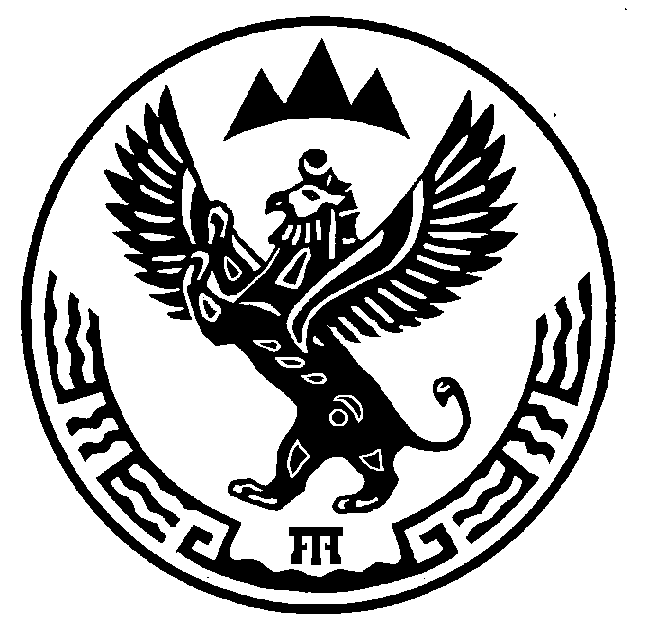 АЛТАЙ РЕСПУБЛИКАМУНИЦИПАЛ ТÖЗÖЛМÖКОШ-АГАШ  АЙМАКОРТОЛЫК JУРТ JЕЕЗЕЗИНИНАДМИНИСТРАЦИЯЗЫ649770, Ортолык j. Чуйская ором, 1 тел. 28-3-32, Ortolyksp@mail.ru